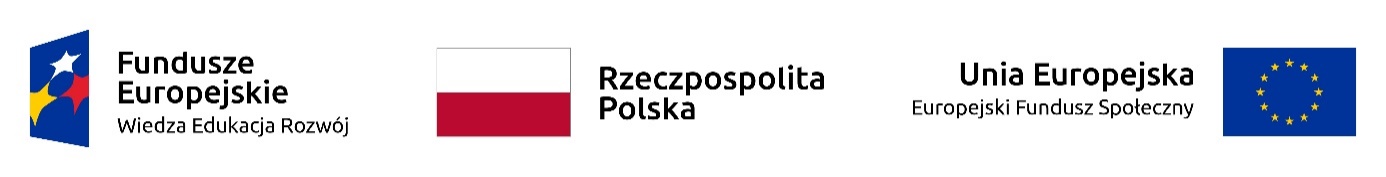 Beneficjent: Akademia Pomorska w SłupskuProjekt: Akademia Pomorska 5plus - rozwój dla jakości!Program operacyjny: POWEROś priorytetowa: III. Szkolnictwo wyższe dla gospodarki i rozwojuDziałanie: 3.5 Kompleksowe programy szkół wyższychNumer umowy o dofinansowanie: POWR.03.05.00-00-Z034/17ZAPYTANIE CENOWE (OFERTOWE)Akademia Pomorska w Słupsku realizuje projekt "Akademia Pomorska 5plus – rozwój dla jakości!", numer umowy o dofinansowanie: POWR.03.05.00-00-Z034/17  w ramach Programu Operacyjnego POWER. Zapytanie cenowe dotyczy:  Zmodernizowania strony internetowej Akademickiego Biura Karier poprzez dodanie dwóch nowych modułów, które spowodują podniesienie jakości świadczonych usług.I. ZAMAWIAJĄCY: Akademia Pomorska w Słupsku, ul. Arciszewskiego 22a, 76-200 Słupsk II. OPIS PRZEDMIOTU ZAMÓWIENIA:  W ramach podniesienia jakości usług świadczonych przez Akademickie Biuro Karier zostaną wprowadzone dwa nowe moduły, które maja na celu usprawnienie działania biura. Poprzez wprowadzenie tych 2 modułów połączone zostanie aktualne zapotrzebowanie na pracowników z bazą studentów/absolwentów zainteresowanych w danej chwili podjęciem zatrudnienia.  Krótki opis modułów:1.Pierwszy moduł polegać będzie na możliwości samodzielnego , bezpośredniego wstawiania przez poszczególnych pracodawców dostępnych ofert pracy. Pozwoli to na szybkie, bezproblemowe wprowadzanie aktualnych ofert pracy na rynku. Redaktorzy serwisu APSL w ramach nowego katalogu będą mogli publikować dowolną ilością ogłoszeń i wpływać na ich kolejność wyświetlania na liście. Wstępnie zakładamy, że każde ogłoszenie będzie się składało z następujących pól (w nawiasie podano typ pola, znakiem * oznaczono pola wymagane):●Tytuł ogłoszenia (linia tekstu)* - nazwa widoczna na liście ogłoszeń oraz w ich pełnym              widoku. ● Skrócony opis ogłoszenia (blok tekstu)* - opis widoczny na liście ogłoszeń. ● Pełna treść ogłoszenia (blok tekstu z możliwością formatowania treści, osadzania zdjęć,           plików)* - opis widoczny w pełnym widoku ogłoszenia. ● Miejscowość zatrudnienia (linia tekstu)* - nazwa miejscowości, w której pracodawca          oferuje pracę. ● Czy ogłoszenie aktywne (checkbox) - flaga Tak / Nie - tylko na aktywne ogłoszenia              można składać aplikacje. Ogłoszenie nieaktywne nie będą wyświetlane na liście  ogłoszeń jednak będzie je można odwiedzić mając link ogłoszenia. ● Data wygaśnięcia ogłoszenia (wybór daty) - po tej dacie system będzie przełączał flagę             aktywności ogłoszenia na wartość Nie. Data publikacji ogłoszenia będzie nadawana  i wyświetlana automatycznie, na podstawie prawdziwej daty publikacji ogłoszenia. ● Nazwa pracodawcy w imieniu którego publikuje się ogłoszenie (linia tekstu). ● Adres pracodawcy (blok tekstu) - adres fizycznej lokalizacji firmy. ● Adres e-mail pracodawcy (e-mail)* - adres nie wyświetlany na stronie, na ten adres będą              wysyłane aplikacje studentów. ● Ilość przesłanych aplikacji (liczba całkowita) - pole nie uzupełniane przez redaktora.           Wartość pola odpowiadać będzie ilości wysłanych aplikacji na dane ogłoszenie i będzie            uzupełniane automatycznie, gdy ktokolwiek zaaplikuje na daną ofertę pracy. 2. Drugi moduł dostępny będzie dla studentów i absolwentów, którzy będą mieli możliwość zamieszczania informacji o gotowości do podjęcia zatrudnienia. Moduł powinien zawierać:● Imię (linia tekstu)*. ● Nazwisko (linia tekstu)*. ● Numer UID studenta / absolwenta (do ustalenia format numeru aby można było            przeprowadzać walidację jego poprawności). ● Adres e-mail (linia tekstu)*. ● Numer telefonu (linia tekstu z walidację polskiego formatu telefonu). ● Plik CV (plik) - możliwość dodania jednego pliku w formacie DOC, DOCX, PDF.Layout katalogu ogłoszeń będzie spójny z obecnym wyglądem serwisu APSL.III. TERMIN WYKONANIA ZAMÓWIENIA Termin wykonania przedmiotu zamówienia: maksymalnie do dnia 30.06.2020 r.IV. OCENA OFERT Zamawiający dokona oceny ważnych ofert na podstawie następujących kryteriów: - cena brutto za całość zamówienia - 100% V. INFORMACJE DOTYCZĄCE WYBORU NAJKORZYSTNIEJSZEJ OFERTY Po dokonaniu oceny ofert Zamawiający zawiadomi Wykonawców o wyborze najkorzystniejszej oferty za pośrednictwem poczty lub drogą elektroniczną oraz zamieści rozstrzygnięcie na stronie internetowej.VI. MIEJSCE ORAZ TERMIN SKŁADANIA OFERT ORAZ DODATKOWE INFORMACJE1. Prosimy o złożenie oferty na formularzu dołączonym do niniejszego zapytania drogą elektroniczną na adres: boguslawa.medwid@apsl.edu.pl do dnia 21.05.2020 r.2. Oferty złożone po terminie nie będą rozpatrywane 3. Wykonawca może przed upływem terminu składania ofert zmienić lub wycofać swoją ofertę. 4. W toku badania i oceny ofert Zamawiający może żądać od Wykonawców wyjaśnień dotyczących treści złożonych ofert. 5.  Zapytanie cenowe zamieszczono na stronie: http://apsl.nowybip.pl/zamowienia6. Zamawiający zastrzega sobie prawo do unieważnienia zapytania ofertowego bez podania przyczyny.